                  HRVATSKA DEMOKRATSKA ZAJEDNICA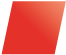 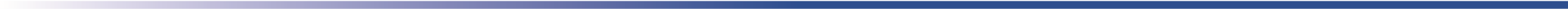 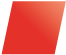 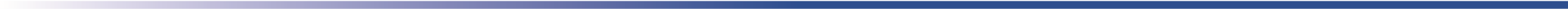                                                                                                                   GRADSKO/OPĆINSKO IZBORNO POVJERENSTVO 			  			                                                    ______________________________Na temelju članka 9. stavak 3. Pravilnika o unutarstranačkim izborima u Hrvatskoj demokratskoj zajednici, Ur.br: 05-20/145 od 6. veljače 2020. godine, općinsko izborno povjerenstvo HDZ-a općine Šestanovac, na sjednici održanoj 03.03.2020. godine, donijelo je:N A P U T A K O NAČINU, ROKOVIMA I UVJETIMA KANDIDIRANJA ZA PREDSJEDNIKA I POTPREDSJEDNIKE OPĆINSKE ORGANIZACIJE HDZ-a ŠESTANOVACČlanovi HDZ-a općinske organizacije HDZ-a općine Šestanovac s biračkim pravom, mogu se, sukladno odredbama Pravilnika o unutarstranačkim izborima u HDZ-u, kandidirati na neposrednim izborima koji će se održati 5. travnja 2020. godine za:predsjednika općinske/gradske organizacije HDZ-a potpredsjednike općinske/gradske organizacije HDZ-a  Kandidature za izbor predsjednika i potpredsjednika s najmanje 3% odnosno 8 potpisa podrške članova HDZ-a s biračkim pravom kandidati moraju podnijeti na propisanim obrascima općinskom izbornom povjerenstvu HDZ-a općine Šestanovac, najkasnije do 20. ožujka 2020. godine do 24,00 sati.Obrasci kandidature se mogu od 05. ožujka 2020. godine osobno preuzeti i popuniti u općinskom izbornom povjerenstvu HDZ-a općine Šestanovac na adresi Dr. Franje Tuđmana 75, Šestanovac, nakon čega će izborno povjerenstvo kreirati obrazac za prikupljanje potpisa potpore kandidaturi, koji će se kandidatima dostaviti na e-mail adresu naznačenu na obrascu kandidature ili neposredno uručiti.Obrasci kandidature se mogu preuzeti svakim danom od 19,00 do 20,00 sati, uz prethodnu najavu izbornom povjerenstvu na e-mail: matekovacevic@hotmail.com ili tel: 091/917-1086Općinsko izborno povjerenstvo HDZ-a će najkasnije u roku od 48 sati od isteka roka za podnošenje kandidatura provjeriti pravovaljanost kandidatura i utvrditi konačne liste kandidata za predsjednika i potpredsjednike općinske organizacije HDZ-a Šestanovac navodeći kandidate na listi prema abecednom redu prezimena, te ih javno objaviti a obavezno na mrežnoj stranici HDZ-a teritorijalne organizacije HDZ-a (općinske, gradske županijske), najkasnije do 22. ožujka 2020. do 24,00 sati.Ur.broj: _________________Šestanovac, 04.03.2020.PredsjednikOIP-a HDZ-a ŠestanovacMate Kovačević